Notes:All speakers scheduled to take the floor should upload the written version of their oral statements through the online system for inscription on the lists of speakers (https://uprreg.ohchr.org/) before the opening of the review.The full text of statements is available on UPR extranet pageIdentity photo-badges valid for the session may be obtained by all delegations, if needed, from the UNOG Security and Safety Section at the “Pregny Gate” (Palais des Nations, 8-14 avenue de la Paix) from 8.00 a.m. to 5.00 p.m. upon presentation of a copy of their letter of accreditation and an identity document.PHOTOGRAPHS AND FILMING: Please note that only accredited media are permitted to film and take photographs in the Assembly Hall.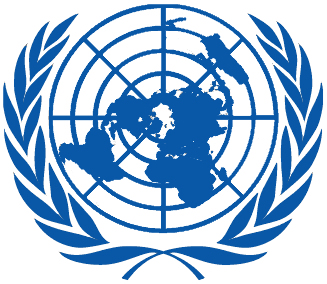 Working Group on the Universal Periodic ReviewWorking Group on the Universal Periodic ReviewThirty-seventh session
Geneva, 18–29 January 2021Order of the DayThirty-seventh session
Geneva, 18–29 January 2021Order of the DayPlenary Meetings Assembly HallFriday, 22 January 2021Plenary Meetings Assembly HallFriday, 22 January 2021MORNING9:00 – 12:30 
9th meetingUPR of AustriaNational Report of Austria in accordance with paragraph 15 (a) of the annex to HRC resolution 5/1 and paragraph 5 of the annex to HRC resolution 16/21: A/HRC/WG.6/37/AUT/1Compilation prepared by the OHCHR in accordance with paragraph 15 (b) of the annex to HRC resolution 5/1 and paragraph 5 of the annex to HRC resolution 16/21: A/HRC/WG.6/37/AUT/2Summary prepared by the OHCHR in accordance with paragraph 15 (c) of the annex to HRC resolution 5/1 and paragraph 5 of the annex to HRC resolution 16/21: A/HRC/WG.6/37/AUT/3UPR of AustriaNational Report of Austria in accordance with paragraph 15 (a) of the annex to HRC resolution 5/1 and paragraph 5 of the annex to HRC resolution 16/21: A/HRC/WG.6/37/AUT/1Compilation prepared by the OHCHR in accordance with paragraph 15 (b) of the annex to HRC resolution 5/1 and paragraph 5 of the annex to HRC resolution 16/21: A/HRC/WG.6/37/AUT/2Summary prepared by the OHCHR in accordance with paragraph 15 (c) of the annex to HRC resolution 5/1 and paragraph 5 of the annex to HRC resolution 16/21: A/HRC/WG.6/37/AUT/3UPR of AustriaNational Report of Austria in accordance with paragraph 15 (a) of the annex to HRC resolution 5/1 and paragraph 5 of the annex to HRC resolution 16/21: A/HRC/WG.6/37/AUT/1Compilation prepared by the OHCHR in accordance with paragraph 15 (b) of the annex to HRC resolution 5/1 and paragraph 5 of the annex to HRC resolution 16/21: A/HRC/WG.6/37/AUT/2Summary prepared by the OHCHR in accordance with paragraph 15 (c) of the annex to HRC resolution 5/1 and paragraph 5 of the annex to HRC resolution 16/21: A/HRC/WG.6/37/AUT/3UPR of AustriaNational Report of Austria in accordance with paragraph 15 (a) of the annex to HRC resolution 5/1 and paragraph 5 of the annex to HRC resolution 16/21: A/HRC/WG.6/37/AUT/1Compilation prepared by the OHCHR in accordance with paragraph 15 (b) of the annex to HRC resolution 5/1 and paragraph 5 of the annex to HRC resolution 16/21: A/HRC/WG.6/37/AUT/2Summary prepared by the OHCHR in accordance with paragraph 15 (c) of the annex to HRC resolution 5/1 and paragraph 5 of the annex to HRC resolution 16/21: A/HRC/WG.6/37/AUT/3AFTERNOON15:00 – 18:0010th meetingAdoption of the recommendations section on:Adoption of the recommendations section on:Adoption of the recommendations section on:Adoption of the recommendations section on:Federated States of Micronesia-  Draft report of the UPR Working Group: A/HRC/WG.6/37/L.1Federated States of Micronesia-  Draft report of the UPR Working Group: A/HRC/WG.6/37/L.1Federated States of Micronesia-  Draft report of the UPR Working Group: A/HRC/WG.6/37/L.1Federated States of Micronesia-  Draft report of the UPR Working Group: A/HRC/WG.6/37/L.1Lebanon-  Draft report of the UPR Working Group: A/HRC/WG.6/37/L.2Lebanon-  Draft report of the UPR Working Group: A/HRC/WG.6/37/L.2Lebanon-  Draft report of the UPR Working Group: A/HRC/WG.6/37/L.2Lebanon-  Draft report of the UPR Working Group: A/HRC/WG.6/37/L.2Mauritania-  Draft report of the UPR Working Group: A/HRC/WG.6/37/L.3Mauritania-  Draft report of the UPR Working Group: A/HRC/WG.6/37/L.3Mauritania-  Draft report of the UPR Working Group: A/HRC/WG.6/37/L.3Mauritania-  Draft report of the UPR Working Group: A/HRC/WG.6/37/L.3Saint Kitts and Nevis-  Draft report of the UPR Working Group: A/HRC/WG.6/37/L.4Saint Kitts and Nevis-  Draft report of the UPR Working Group: A/HRC/WG.6/37/L.4Saint Kitts and Nevis-  Draft report of the UPR Working Group: A/HRC/WG.6/37/L.4Saint Kitts and Nevis-  Draft report of the UPR Working Group: A/HRC/WG.6/37/L.4Australia-  Draft report of the UPR Working Group: A/HRC/WG.6/37/L.5Australia-  Draft report of the UPR Working Group: A/HRC/WG.6/37/L.5Australia-  Draft report of the UPR Working Group: A/HRC/WG.6/37/L.5Australia-  Draft report of the UPR Working Group: A/HRC/WG.6/37/L.5Saint Lucia-  Draft report of the UPR Working Group: A/HRC/WG.6/37/L.6Saint Lucia-  Draft report of the UPR Working Group: A/HRC/WG.6/37/L.6Saint Lucia-  Draft report of the UPR Working Group: A/HRC/WG.6/37/L.6Saint Lucia-  Draft report of the UPR Working Group: A/HRC/WG.6/37/L.6